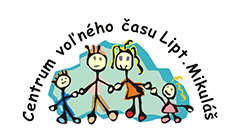 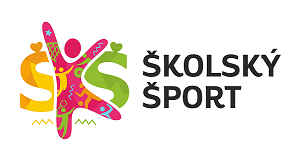 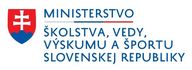 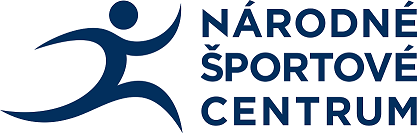 PROPOZÍCIEKRAJSKÉHO KOLA V  CEZPOĽNOM BEHU ŽIAKOV  ZŠ/SŠpre školský rok 2021/202228.2.2022 Lipt. Mikuláš							         PhDr. Roman Králik                                                                                          riaditeľ CVČ Liptovský MikulášVyhlasovateľ:Ministerstvo školstva, vedy, výskumu a športu SROrganizátor :Centrum voľného času Liptovský MikulášTermín a miesto:18. marca 2022 Centrum voľného času Liptovský Mikuláš/ Park Ivana Laučíka/Kategória:Žiaci a žiačky ZŠ a SŠÚčastníci: Krajského kola sa zúčastnia víťazné družstvá z okresných kôl a víťazní jednotlivci, ak nie sú členmi víťazného družstva. Cezpoľný beh žiakov a žiačok ZŠ + SŠ je súťažou 3- členných
družstiev. Súčasťou družstva je jeden vedúci – pedagogický zamestnanec.Štartujú žiaci 9. ročníka ZŠ alebo 1. a 2. ročníka SŠ a príslušné ročníky osemročných gymnázií.
Pre účasť žiaka v súťaži je nutné splniť nasledujúce
podmienky:
1. Musí byť žiakom 9. ročníka ZŠ alebo 1. a 2. ročníka SŠ
alebo príslušných ročníkov osemročných gymnázií.
2. Žiaci musia byť narodení 1.1. 2004 až 31.12. 2007.
3. Žiaci a žiačky musia byť žiakmi jednej školy.Podmienka účasti:Riadne a včas:Prihlásiť sa cez www.sutaze.skolskysport.sk  - vložiť súpisku do termínu: 16.3.2022Prihlášky doručené po termíne nebudú akceptované.Každá žiačka/ každý žiak uvedený na súpiske danej školy je povinný na vyžiadanie  pri prezentácii predložiť originál preukazu poistenca.Prezentácia:18.3. 2022 od  8.30 h do 9.30 h v mieste konania podujatiaPri prezentácii odovzdať :Súpisku s uvedením mena, priezviska dátumom narodenia, vytlačenú z www.sutaze.skolskysport.sk, a podpísanú vedením školy. Podpísané tlačivo súhlas so spracovaním osobných údajov, fotografovaním a natáčaním na video (zákonný zástupca žiaka udelí súhlas cez EduPage-Súťaže-Udeliť súhlas)Predpis :Súťaží sa podľa pravidiel SAZ a vydaných propozícií. Súťaž sa uskutoční na trati s trávnatým povrchom, v prípade nepriaznivého počasia sa súťaž uskutoční na hrádzi rieky Váh.   O poradí družstva rozhoduje súčet poradí prvých dvoch členov družstva v cieli. V prípade rovnosti bodov o poradí družstva rozhoduje poradie tretieho člena družstva. Do celoštátneho kola postupuje víťazné družstvo a víťazný jednotlivec, ak nie je súčasťou víťazného družstva.  Dĺžka tratí:  Žiaci ZŠ a SŠ:     3,5-4km                     Žiačky ZŠ a SŠ:   2,5-3km Výstroj:Družstvo štartuje v jednotných dresoch, je možné bežať v tretrách v prípade, že sa súťaž uskutoční na trávnatom povrchu. Časový rozpis: Do   9.30    prezentácia         9.45    slávnostné otvorenie      10.00    štart žiačky ZŠ/SŠ      10.30    štart žiaci ZŠ/SŠ      11.00    vyhodnotenie Ceny:Družstvá na prvých troch miestach získajú diplom Protesty:Môžu družstvá podať písomne s vkladom 10,00 eur hlavnému rozhodcovi do 10 min. po skončení pretekov. Organizačný štáb:Riaditeľ pretekov: PhDr. Roman Králik, riaditeľ CVČemail: kralik@cvclm.sk tel: +421 911 641 241Hlavný rozhodca: Mgr. Tibor Pelachemail: pelach@cvclm.skVrchník na štarte a v cieli: Ivan BubelínyRozhodcovia na trati: Ján Bella, Mgr. Luboš MaliňákSpracovanie výsledkov: PaedDr. Tatiana Sukhomlinová, Ing. Imelda KollárováFinancovanie:Organizátor uhrádza:Organizátor poskytuje účastníkom občerstvenie formou suchej stravy /bageta/, pitný režim /čaj/. Cestovné zabezpečuje vysielajúca organizácia /škola/. Poistenie:Účastníci štartujú na vlastné individuálne poistenie. Každý účastník musí mať so sebou preukaz poistenca. Za bezpečnosť a zdravotnú spôsobilosť účastníkov zodpovedá vysielajúca škola, za dodržiavanie organizačných pokynov ku súťaži zodpovedá poverený pedagóg vysielajúcej školy.Iné:Školská športová súťaž sa v čase pandemickej situácie organizuje v zmysle  nariadení ÚVZ SR, ktorou sa nariaďujú opatrenia pri ohrození verejného zdravia k obmedzeniam hromadných podujatí. Viac info na: https://www.minedu.sk/sport-a-covid-19/Zdravotná služba:Zabezpečuje organizátor v spolupráci so SZŠ a SČKUpozornenie:Organizátor si vyhradzuje právo na zmenu v propozíciách. Prípadnú zmenu organizátor oznámi vedúcim družstiev na porade vedúcich. Za odložené veci organizátor nezodpovedá! Pri neospravedlnenej neúčasti (družstva), je organizátor oprávnený požadovať úhradu vynaložených nákladov.Kontaktná osoba:PhDr. Roman Králik 0911 641 241, Mgr. Tibor Pelach 0907 213 904Odborný garant súťaže:Iveta Putalová, mladez@atletika.sk, 0908 150 369